Date : …….. /…… /……							………..…………………………..Lis attentivement ce document puis réponds aux questions :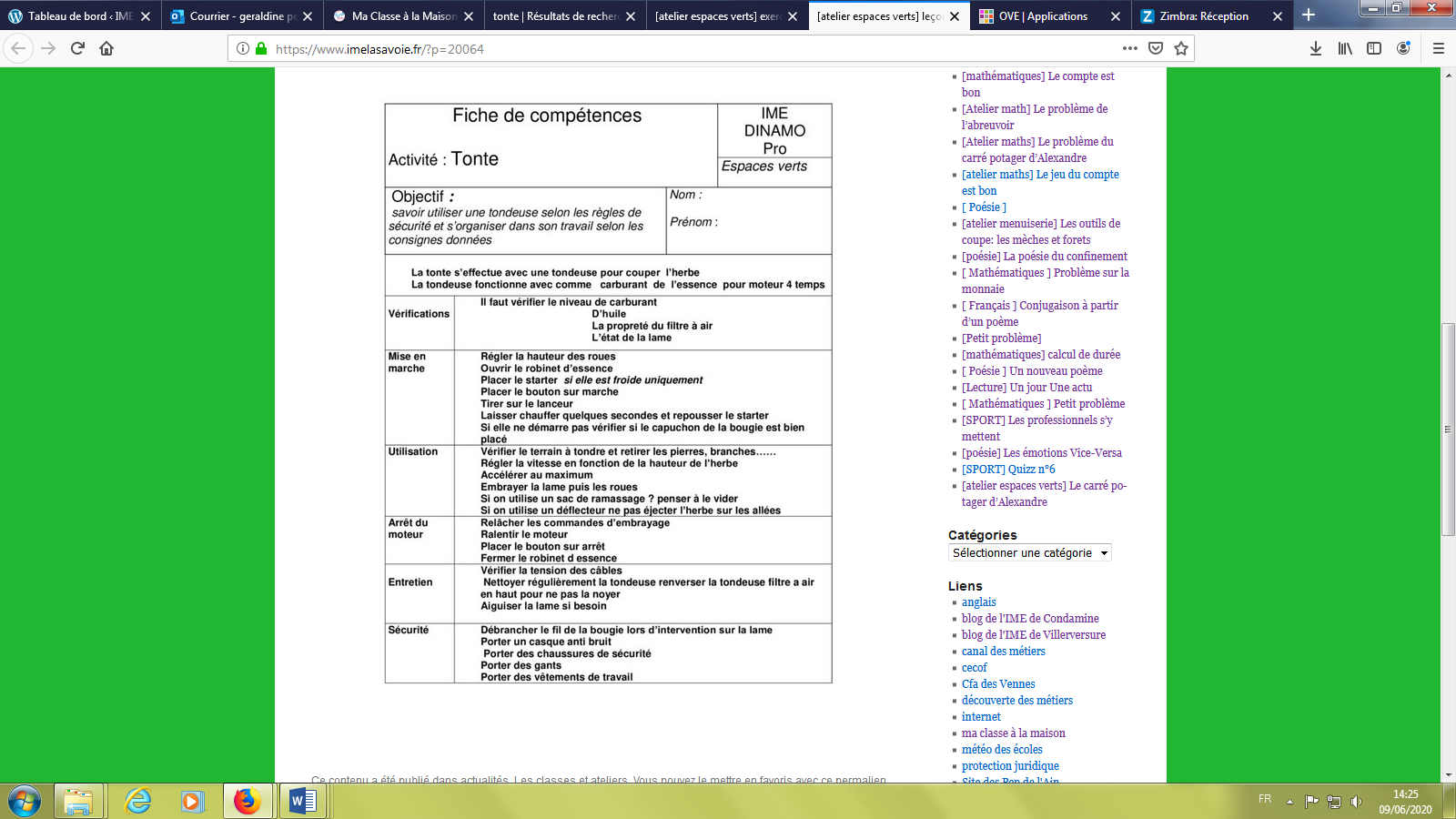 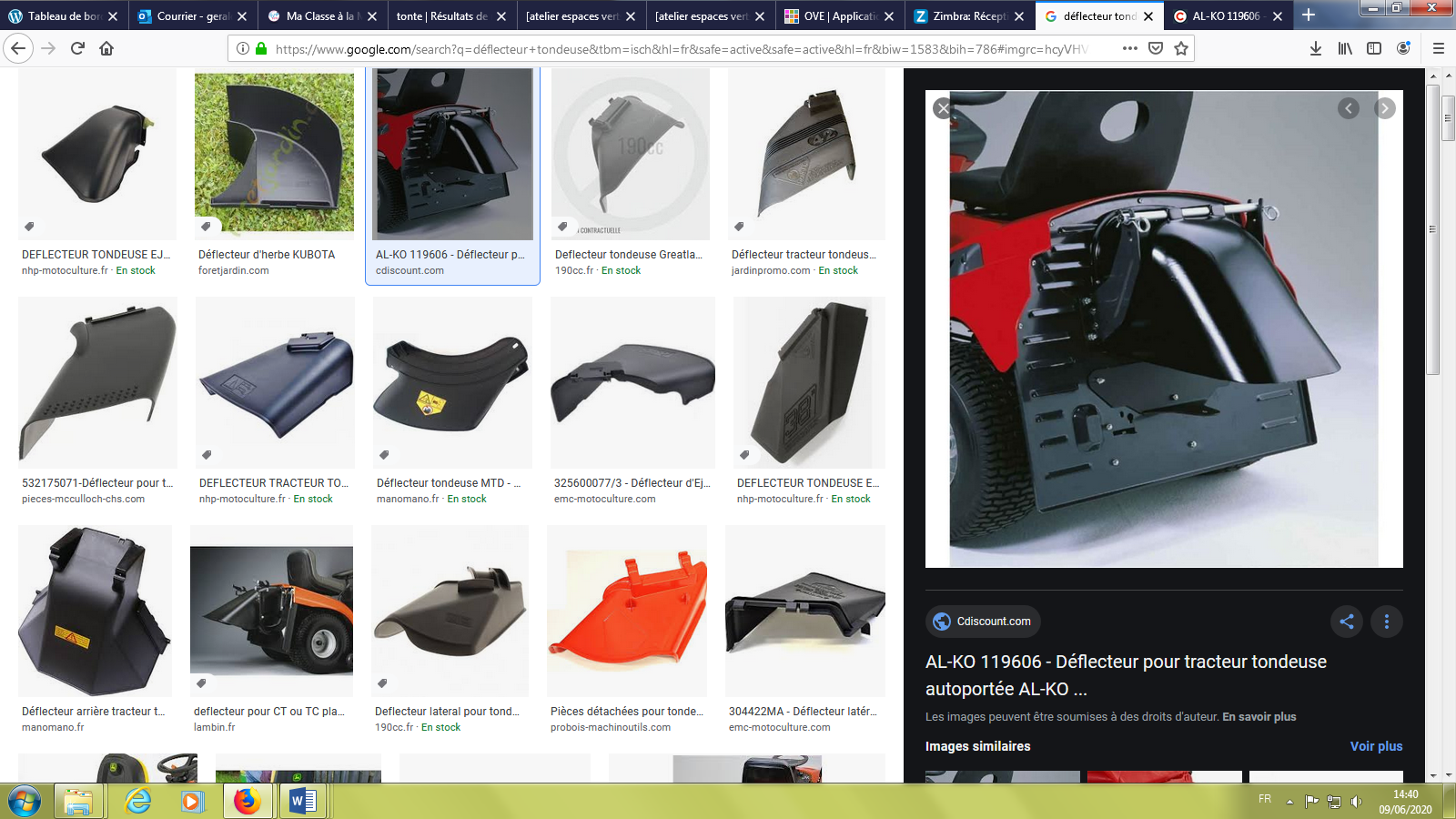 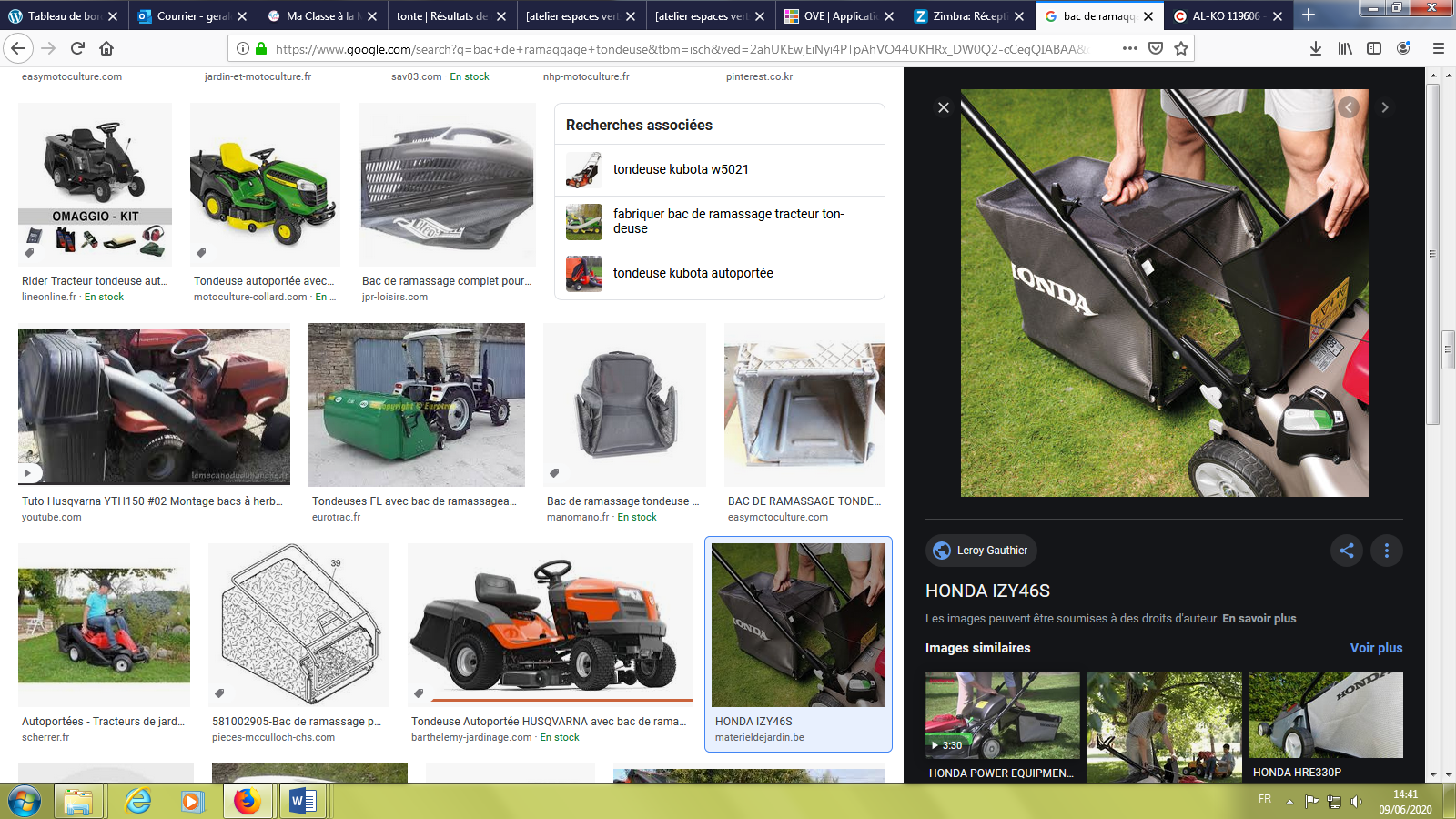 Réponds aux questions en faisant des phrases :Quel carburant doit-on mettre dans la tondeuse ?……………………………………………………………………………………………………………………………..Quels équipements de sécurité dois-tu porter pour tondre ? Il y en a 4.……………………………………………………………………………………………………………………………..……………………………………………………………………………………………………………………………..A quoi faut-il penser régulièrement si l’on utilise un bac de ramassage ?……………………………………………………………………………………………………………………………..Si je coupe court, je vais ramasser plus d’herbe, il faudra aller plus doucement.Relie la vitesse correspondant à la hauteur de coupe :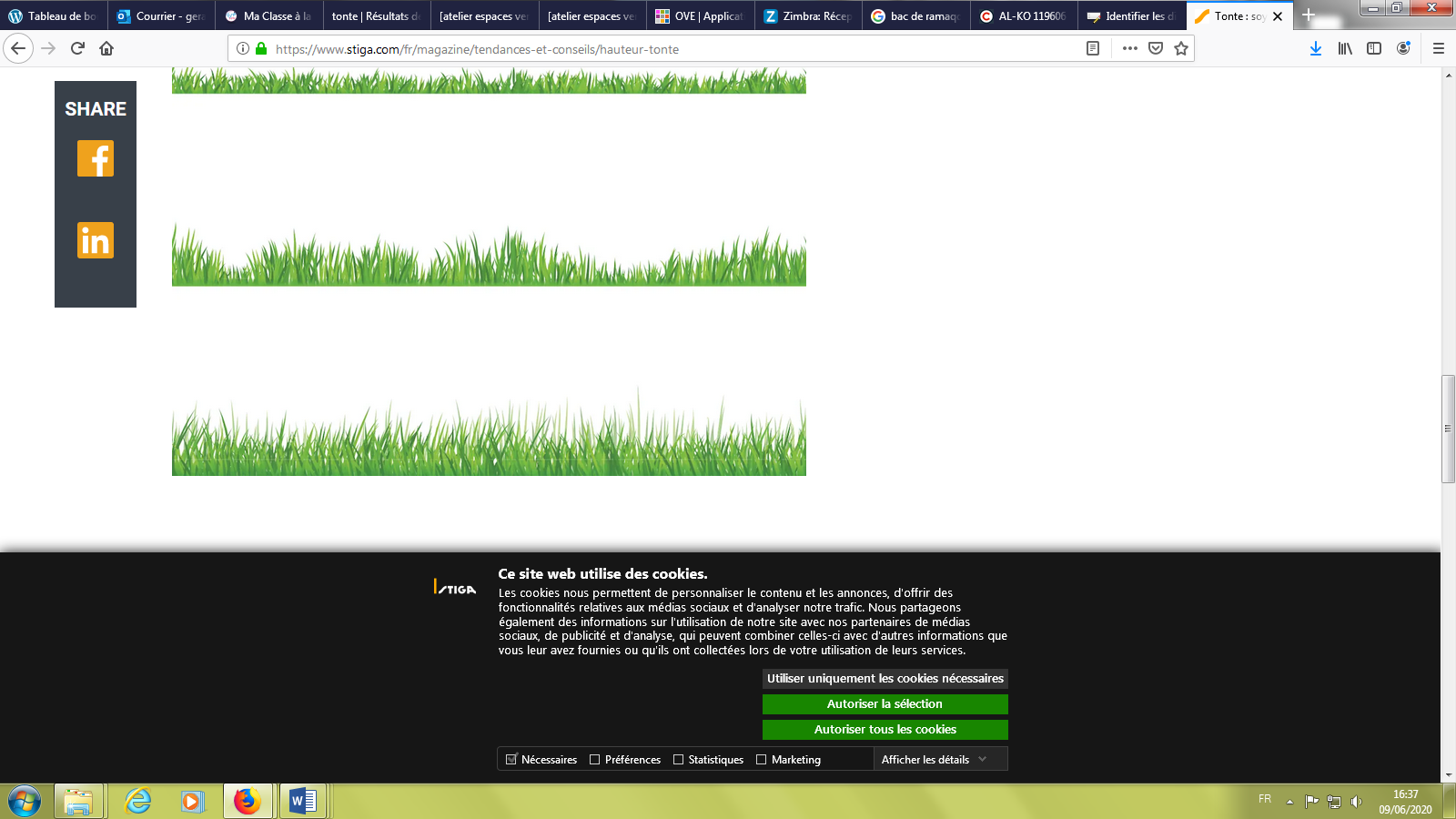 Coupe à 8 cm 				●			●	vitesse lenteCoupe à 2 cm				●			●	vitesse rapideCoupe à 5 cm				●			●	vitesse moyenneRaye les propositions qui sont fausses :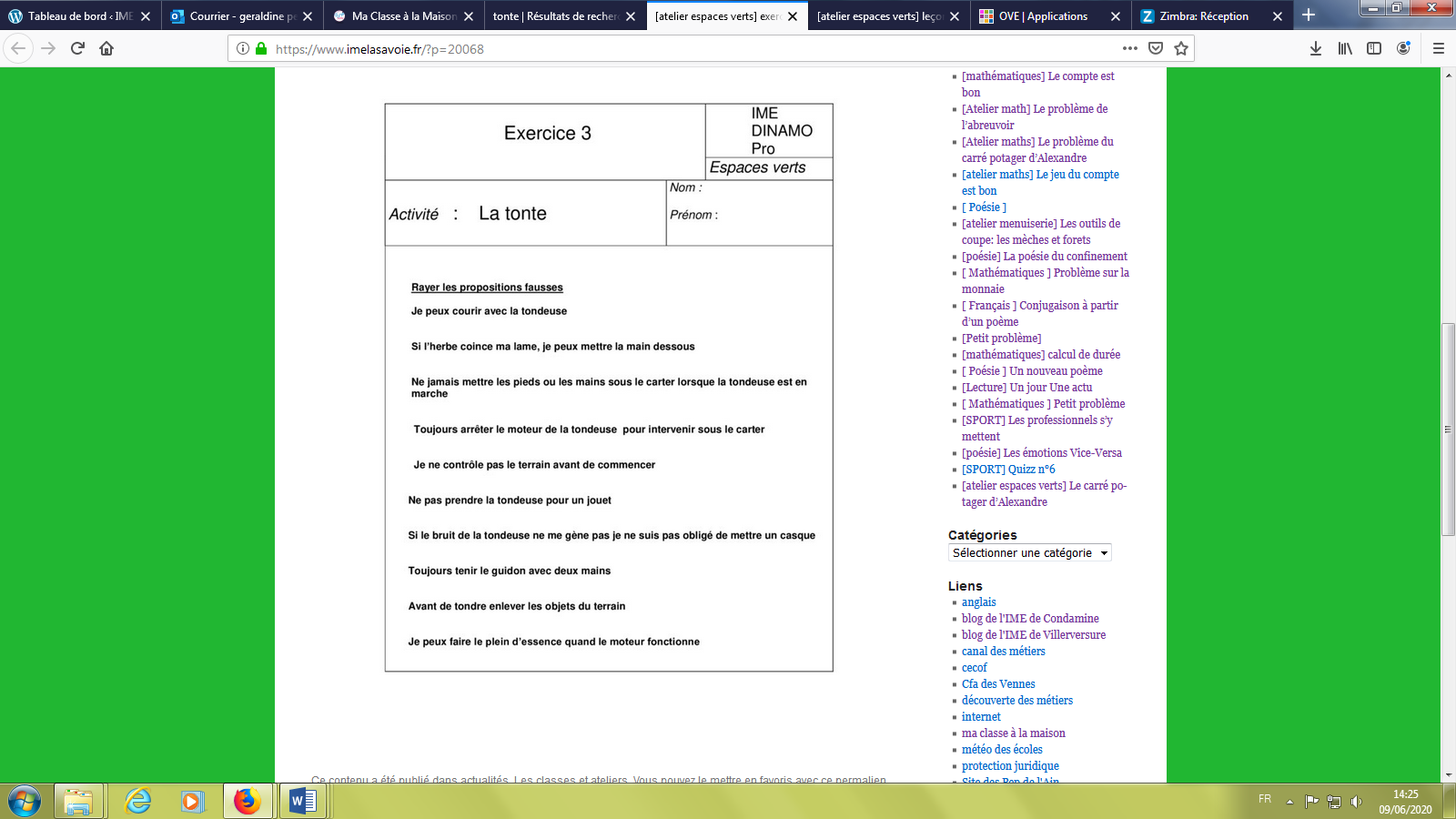 VOCABULAIRE : Connaître les différents éléments d’une tondeuse.Retrouve le nom de chaque partie de la tondeuse : choisis le bon mot.https://learningapps.org/11899519UN PEU DE MATHSVoici le schéma d’un terrain rectangulaire mesurant 26 m de long et 15 m de large.Ecris les dimensions dans les cases :Ce terrain est entretenu par l’employé communal, responsable de la tonte.Quelle est la surface (en m2) de pelouse que l’employé doit tondre ?Rappel : On multiplie la longueur par la largeur. Tu peux utiliser une calculatrice ou faire le calcul.Phrase-réponse : ……………………………………………………………………………………………..Ce terrain est entouré d’une haie (représentée en orange sur le schéma).Quelle est la longueur de la haie ? Tu peux utiliser une calculatrice ou faire le calcul.Phrase-réponse : ……………………………………………………………………………………………..Un coureur aime s’entraîner à faire des allers-retours.Il fait 4 allers-retours. Combien de mètres a-t-il parcouru ? Tu peux utiliser une calculatrice ou faire le calcul.Phrase-réponse : ……………………………………………………………………………………………..Textes fonctionnels – La fiche techniqueObjectifs d’apprentissage :Comprendre les consignes et les règles de sécurité de l’utilisation d’une tondeuseLongueurLargeurSurface (m2)x=